SUPPLEMENTARY MATERIALUrinary Metals and Metal Mixtures in Midlife Women: the Study of Women’s Health Across the Nation (SWAN)Xin Wanga, Bhramar Mukherjeeb, Stuart Battermanc, Siobán D. Harlowa, Sung Kyun Parka,ca Department of Epidemiology, School of Public Health, University of Michigan, Ann Arbor, MIb Department of Biostatistics, School of Public Health, University of Michigan, Ann Arbor, MIc Department of Environmental Health Sciences, School of Public Health, University of Michigan, Ann Arbor, MICorresponding author: Sung Kyun Park, Department of Epidemiology, University of Michigan, M5541 SPH II, 1415 Washington Heights, Ann Arbor, Michigan 48109-2029. Phone: (734) 936-1719. E-mail: sungkyun@umich.edu. TABLE OF CONTENTSFigure S1. Schematic diagram of the SWAN Multi-Pollutant Study and analytic sample.Figure S2. Determination of optimal number of clusters in k-means clustering.Table S1. Unadjusted (μg/L) and urinary creatinine adjusted (μg/g) metal concentrations in SWAN participants.Table S2. Model adjusted least-squares geometric mean concentrations (LSGMs, μg/L) and 95% confidence intervals of urinary metals by characteristics of the SWAN participants.Table S3. Model adjusted least-squares geometric mean concentrations (LSGMs, μg/L) and 95% confidence intervals of urinary metals between white and Chinese women within Oakland site, and between white and Japanese women within Los Angeles site.Table S4. Ratios of geometric means for urinary metals from linear regression with backward elimination.Table S5. Geometric mean (GMs, μg/g) of urinary creatinine adjusted metal concentrations by overall exposure patterns.Table S6. Estimated cumulative odds ratio (95% confidence intervals) of being clustered into the “high” exposure pattern.Table S7. Model adjusted least-squares geometric mean concentrations (LSGMs, μg/L) and 95% confidence intervals of urinary metals by characteristics of the SWAN participants, including seafood and rice intake, adjusting for specific gravity.Figure S1. Schematic diagram of the SWAN Multi-Pollutant Study and analytic sample.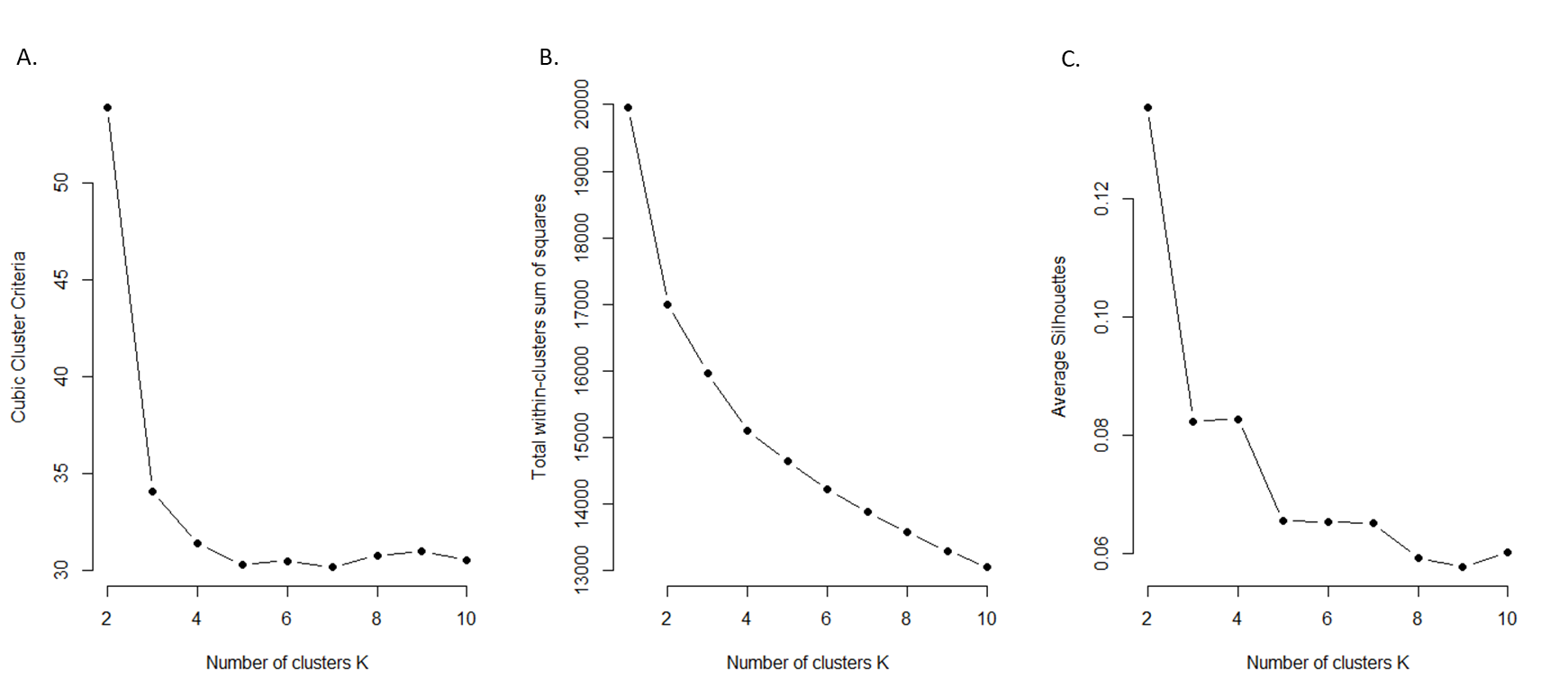 Figure S2. Determination of optimal number of clusters in k-means clustering. (A) Cubic clustering criterion. This figure contains the cubic clustering criterion values from k=2 to k=10. Note the local maxima at k=2, indicating two is optimal estimate for the number of clusters. (B) Elbow method. This figure plots the total within-cluster sum of square against number of clusters (1 to 10 in our case). The location of a bend (knee) in the plot is generally considered as an indicator of the appropriate number of clusters. (C) Average Silhouette method. This figure shows how well each participants lies within its cluster by average silhouette width. A high average silhouette width indicates a good clustering. The optimal number of clusters is the one that maximizes the average silhouette over a range of possible values (which from 1 to 10 in our case).Table S1. Unadjusted (μg/L) and urinary creatinine adjusted (μg/g) metal concentrations in SWAN participants.a LOD: limit of detection.b % > LOD: detection ratec GM: geometric mean; GSD: geometric standard deviationd Italic type denotes measure in μg/g creatininee n.d.: not determined Table S2. Model adjusted least-squares geometric mean concentrationsa (LSGMs, μg/L) and 95% confidence intervals of urinary metals by characteristics of the SWAN participants.a All models were adjusted for age, race/ethnicity, education, financial hardship, smoking, secondhand smoking, study sites and urinary creatinine.b For values greater than 1, 3 significant figures were shown; for values less than 1, values were shown to 2 decimal places. Table S3. Model adjusted least-squares geometric mean concentrationsa (LSGMs, μg/L) and 95% confidence intervals of urinary metals between white and Chinese women within Oakland site, and between white and Japanese women within Los Angeles site.a All models were adjusted for age, education, financial hardship, smoking, secondhand smoking, seafood intake, rice intake, total energy intake, and urinary creatinine.b Chinese was only sampled in Oakland site and Japanese was only sampled in Los Angeles site by study design.c For values greater than 1, 3 significant figures were shown; for values less than 1, values were shown to 2 decimal places. Table S4. Ratios of geometric means for urinary metals from linear regression with backward eliminationa.a P <0.05 for all selected variables in backward elimination. Age, study sites, total energy intake, and urinary creatinine were forced in model selection. Table S5. Geometric mean (GMs, μg/g) of urinary creatinine adjusted metal concentrations by overall exposure patterns.a GM: geometric mean; GSD: geometric standard deviation.Table S6. Estimated cumulative odds ratio (95% confidence intervals) of being clustered into the “high” exposure patterna.a Participants with “high” vs. “low” exposure patterns were clustered by k-means clustering method.b Reference groups: race: white women; education: ≤ high school; financial hardship: severe; smoking: never smoker; secondhand smoking: 0 hours/week; seafood intake:  <1 time/week; rice intake: <1.5 times/week; study sites: Michigan. Age and total energy intake were adjusted as continuous variables.Table S7. Model adjusted least-squares geometric mean concentrationsa (LSGMs, μg/L) and 95% confidence intervals of urinary metals by characteristics of the SWAN participants, including seafood and rice intake, adjusting for specific gravity.a All models were adjusted for age, race/ethnicity, education, financial hardship, smoking, secondhand smoking, seafood intake, rice intake, total energy intake, study sites and specific gravity.b For values greater than 1, 3 significant figures were shown; for values less than 1, values were shown to 2 decimal places. MetalsLODa% > LODbGM (GSD)cSelected percentilesSelected percentilesSelected percentilesSelected percentilesSelected percentilesSelected percentiles5th 25th 50th 75th 90th 95th Arsenic0.310017.11 (3.58)2.556.8415.0338.7594.71151.1320.23 (3.39)d3.968.0316.8943.73107.23184.35Barium0.199.51.72 (2.50)0.370.991.782.975.027.312.04 (2.38)0.531.162.003.475.798.51Beryllium0.0416.2n.d.e< LOD< LOD< LOD< LOD0.050.08n.d.< LOD< LOD< LOD< LOD0.120.19Cadmium0.0694.50.41 (2.81)< LOD0.220.440.801.421.980.48 (2.34)< LOD0.290.490.841.321.83Cobalt0.0599.20.60 (2.28)0.150.370.620.951.702.270.71 (1.92)0.270.460.671.051.682.30Chromium0.424.3n.d.< LOD< LOD< LOD< LOD0.841.58n.d.< LOD< LOD< LOD< LOD1.382.50Cesium0.011004.67 (2.02)1.513.034.737.3210.4414.065.52 (1.77)2.513.975.327.5011.0314.20Copper2.596.69.45 (2.04)2.996.079.5314.4721.7529.3611.18 (1.67)5.968.3510.4513.5419.1227.01Mercury0.0599.71.18 (2.57)0.250.661.232.373.715.221.40 (2.28)0.350.871.432.473.795.02Manganese0.0899.70.96 (2.14)0.330.590.901.472.463.401.14 (2.22)0.370.671.031.783.154.87Molybdenum0.310041.76 (2.28)9.8624.9243.8871.73113.74144.3149.39 (1.92)17.8334.1848.6570.75105.28139.33Nickel0.895.93.56 (2.11)0.892.353.775.858.4910.664.21 (1.83)1.562.894.206.108.9911.12Lead0.197.80.76 (2.35)0.190.460.781.262.062.740.90 (2.05)0.320.570.871.332.142.85Platinum0.052.6n.d.< LOD< LOD< LOD< LOD< LOD< LODn.d.< LOD< LOD< LOD< LOD< LOD< LODAntimony0.0478.80.08 (2.20)< LOD0.040.080.130.210.300.09 (2.05)< LOD0.060.090.140.210.30Tin0.196.80.97 (3.00)0.160.490.941.783.576.671.14 (2.57)0.320.631.001.833.747.06Thallium0.0292.20.13 (2.57)< LOD0.080.150.230.330.400.15 (2.32)< LOD0.100.160.230.360.48Uranium0.0133.00.01 (1.97)< LOD< LOD< LOD0.010.030.040.01 (2.44)< LOD< LOD< LOD0.020.040.07Vanadium0.637.20.69 (2.14)< LOD< LOD< LOD1.052.393.420.82 (2.56)< LOD< LOD< LOD1.453.134.41Tungsten0.229.6n.d.< LOD< LOD< LOD0.230.430.64n.d.< LOD< LOD< LOD0.330.671.04Zinc2100283 (2)561673085328101033335 (2)117228345503714927LSGMsb (μg/L)AsBaCdCoCsCuHgMnMoNiPbSbSnTlZnRace/ethnicity  White12.3(10.9, 13.8)1.89(1.73, 2.08)0.42(0.38, 0.46)0.60(0.55, 0.64)4.75(4.50, 5.02)9.48(8.96, 10.0)1.07(0.98, 1.17)1.03(0.95, 1.11)38.8(36.2, 41.7)3.58(3.36, 3.81)0.82(0.76, 0.88)0.08(0.07, 0.09)1.02(0.92, 1.13)0.12(0.11, 0.13)272(252, 293)  Black11.5(9.79, 13.5)1.35(1.19, 1.52)0.42(0.38, 0.47)0.50(0.45, 0.55)3.58(3.32, 3.85)8.51(7.88, 9.18)0.85(0.75, 0.95)0.92(0.83, 1.02)30.7(27.9, 33.8)2.59(2.38, 2.81)0.79(0.71, 0.88)0.08(0.07, 0.09)1.03(0.90, 1.19)0.11(0.10, 0.13)342(310, 378)  Chinese37.2(28.9, 48.0)1.92(1.58, 2.34)0.80(0.67, 0.97)0.77(0.66, 0.91)7.31(6.50, 8.21)12.1(10.7, 13.6)1.42(1.18, 1.72)1.01(0.86, 1.19)54.8(47.1, 63.8)4.44(3.88, 5.07)1.19(1.01, 1.40)0.10(0.08, 0.12)0.78(0.63, 0.98)0.16(0.14, 0.20)353(302, 414)  Japanese32.1(25.4, 40.5)1.92(1.61, 2.30)0.87(0.74, 1.03)0.62(0.54, 0.71)4.38(3.94, 4.88)10.7(9.59, 12.0)1.42(1.20, 1.68)1.04(0.90, 1.21)55.1(47.9, 63.3)3.93(3.47, 4.40)0.92(0.79, 1.07)0.08(0.07, 0.09)0.96(0.78, 1.17)0.15(0.13, 0.18)333(288, 385)  P-value<.0001<.0001<.0001<.0001<.0001<.0001<.00010.28<.0001<.0001<.00010.090.110.0002<.0001Education  ≤ High school18.9(16.2, 22.1)1.72(1.53, 1.95)0.63(0.56, 0.70)0.62(0.56, 0.68)4.94(4.60, 5.32)10.2(9.48, 11.0)1.02(0.91, 1.15)1.01(0.92, 1.12)43.3(39.4, 47.5)3.56(3.28, 3.87)0.90(0.82, 1.00)0.10(0.08, 0.11)0.88(0.77, 1.01)0.13(0.11, 0.15)340(308, 374)  Some College21.7(18.9, 24.9)1.87(1.68, 2.08)0.62(0.56, 0.69)0.61(0.56, 0.66)4.75(4.46, 5.06)10.1(9.49, 10.8)1.22(1.11, 1.35)0.98(0.90, 1.07)44.5(41.0, 48.3)3.61(3.36, 3.88)0.91(0.84, 1.00)0.09(0.08, 0.10)1.02(0.90, 1.15)0.14(0.13, 0.16)333(305, 362)  ≥ College20.2(17.6, 23.3)1.66(1.49, 1.86)0.53(0.48, 0.59)0.61(0.56, 0.67)4.80(4.50, 5.12)9.96(9.32, 10.7)1.26(1.13, 1.40)1.00(0.92, 1.10)42.9(39.5, 46.7)3.52(3.27, 3.79)0.93(0.85, 1.02)0.08(0.07, 0.09)0.93(0.82, 1.05)0.13(0.12, 0.15)299(274, 327)  P for trend0.130.150.020.290.500.470.00040.380.550.220.140.010.810.690.0006Financial hardshipFinancial hardship  Severe19.014.9, 24.2)1.741.44, 2.10)0.59(0.50, 0.71)0.63(0.54, 0.73)4.74(4.24, 5.29)10.3(9.18, 11.6)1.08(0.91, 1.29)1.00(0.86, 1.17)44.0(38.1, 50.8)3.65(3.21, 4.14)0.96(0.83, 1.12)0.09(0.08, 0.10)0.91(0.73, 1.12)0.13(0.11, 0.16)338(291, 392)  Moderate20.7(18.1, 23.7)1.70(1.53, 1.88)0.62(0.56, 0.69)0.61(0.56, 0.67)4.94(4.64, 5.25)10.3(9.63, 11.0)1.17(1.06, 1.29)1.03(0.95, 1.13)43.1(39.7, 46.7)3.55(3.31, 3.82)0.93(0.85, 1.01)0.08(0.08, 0.09)0.98(0.87, 1.10)0.14(0.13, 0.15)314(289, 342)  Minor21.1(19.0, 23.5)1.82(1.68, 2.00)0.56(0.52, 0.61)0.60(0.56, 0.64)4.82(4.59, 5.06)9.75(9.27, 10.3)1.25(1.16, 1.35)0.96(0.90, 1.03)43.6(40.9, 46.4)3.49(3.30, 3.69)0.87(0.81, 0.93)0.08(0.08, 0.09)0.94(0.86, 1.03)0.13(0.12, 0.14)319(299, 341)  P for trend0.590.230.090.590.650.160.090.160.890.550.070.290.830.260.87Smoking  Never20.5(18.3, 23.0)1.68(1.54, 1.83)0.46(0.42, 0.50)0.66(0.62, 0.71)4.74(4.50, 5.00)10.2(9.64, 10.7)1.24(1.14, 1.35)0.96(0.89, 1.03)45.9(42.9, 49.1)3.81(3.58, 4.04)0.82(0.76, 0.88)0.08(0.07, 0.09)0.96(0.87, 1.06)0.14(0.13, 0.15)308(287, 331)  Former20.6(17.8, 23.8)1.73(1.54, 1.93)0.55(0.49, 0.61)0.61(0.56, 0.67)4.93(4.61, 5.28)10.2(9.52, 10.9)1.12(1.00, 1.24)1.03(0.93, 1.13)43.6(40.0, 47.6)3.58(3.32, 3.87)0.89(0.81, 0.98)0.09(0.08, 0.10)0.83(0.73, 0.94)0.13(0.12, 0.15)322(294, 353)  Current19.7(16.1, 24.1)1.86(1.58, 2.17)0.83(0.71, 0.96)0.57(0.50, 0.64)4.82(4.39, 5.29)9.93(9.01, 10.9)1.14(0.98, 1.32)1.01(0.89, 1.15)41.3(36.6, 46.6)3.32(2.98, 3.70)1.06(0.93, 1.21)0.09(0.08, 0.10)1.06(0.89, 1.27)0.13(0.11, 0.15)341(300, 387)  P for trend0.880.27<.00010.0020.280.530.100.100.120.004<.00010.120.670.460.09Secondhand smoking  0 hr/wk20.8(18.1, 23.8)1.69(1.52, 1.88)0.62(0.56, 0.68)0.60(0.55, 0.65)4.82(4.54, 5.13)10.1(9.43, 10.7)1.14(1.03, 1.26)1.05(0.96, 1.14)45.6(42.1, 49.5)3.49(3.25, 3.75)0.88(0.80, 0.95)0.09(0.08, 0.10)0.94(0.83, 1.06)0.14(0.13, 0.16)314(289, 341)  <5 hrs/wk19.00(16.3, 22.2)1.79(1.59, 2.02)0.57(0.50, 0.63)0.63(0.57, 0.69)4.77(4.45, 5.12)10.5(9.73, 11.3)1.16(1.03, 1.30)0.98(0.89, 1.09)41.4(37.7, 45.4)3.63(3.34, 3.94)0.93(0.84, 1.03)0.08(0.07, 0.09)0.95(0.83, 1.09)0.13(0.12, 0.15)317(288, 349)  ≥5 hs/wk21.1(18.2, 24.4)1.77(1.58, 1.99)0.60(0.53, 0.66)0.61(0.56, 0.67)4.89(4.58, 5.24)9.79(9.13, 10.5)1.19(1.07, 1.33)0.96(0.88, 1.06)43.8(40.1, 47.8)3.57(3.31, 3.86)0.95(0.87, 1.04)0.09(0.08, 0.10)0.94(0.83, 1.07)0.13(0.12, 0.15)340(311, 373)  P for trend0.890.190.620.210.530.670.040.100.430.530.0050.320.240.410.06LSGMsb,c (μg/L)AsBaCdCoCsCuHgMnMoNiPbSbSnTlZnOakland (n=300)Oakland (n=300) White (n=130)13.9(9.52, 20.4)1.91(1.38, 2.63)0.46(0.34, 0.62)0.40(0.31, 0.53)5.32(4.10, 6.91)7.71(6.27, 9.48)1.12(0.84, 1.48)0.91(0.68, 1.20)31.6(25.0, 39.9)3.04(2.49, 3.70)0.71(0.56, 0.89)0.08(0.07, 0.11)0.72(0.50, 1.02)0.13(0.11, 0.16)219(169, 284) Chinese (n=170)32.0(21.0, 48.7)1.89(1.32, 2.70)0.81(0.59, 1.12)0.46(0.35, 0.62)7.72(5.78, 10.30)9.32(7.42, 11.7)1.34(0.98, 1.84)0.83(0.61, 1.14)39.0(30.2, 50.5)3.84(3.09, 4.78)0.94(0.72, 1.21)0.09(0.07, 0.11)0.52(0.35, 0.77)0.17(0.14, 0.22)297(223, 396) P-value<.00010.96<.00010.280.0030.060.170.550.060.010.010.820.060.010.01Los Angeles (n=353)Los Angeles (n=353) White (n=154)16.0(12.3, 20.8)1.90(1.53, 2.35)0.31(0.25, 0.38)0.61(0.51, 0.73)4.66(4.16, 5.21)8.24(7.33, 9.25)1.05(0.87, 1.28)0.86(0.71, 1.05)38.8(33.0, 45.7)3.67(3.14, 4.28)0.67(0.57, 0.80)0.08(0.07, 0.09)0.88(0.68, 1.13)0.10(0.09, 0.12)242(203, 288) Japanese (n=199)26.8(20.1, 35.7)1.85(1.47, 2.33)0.55(0.44, 0.69)0.58(0.48, 0.71)4.24(3.76, 4.79)8.60(7.58, 9.76)1.25(1.01, 1.55)0.95(0.76, 1.18)49.5(41.4, 59.1)3.50(2.96, 4.13)0.68(0.55, 0.80)0.08(0.06, 0.09)0.73(0.55, 0.96)0.12(0.10, 0.15)317(262, 383)  P-value0.00060.82<.00010.640.150.510.120.400.0090.590.930.420.190.070.007Ratio(95% CI)AsBaCdCoCsCuHgMnMoNiPbSbSnTlZnRace/ethnicity  White1.00(Ref)1.00(Ref)1.00(Ref)1.00(Ref)1.00(Ref)1.00(Ref)1.00(Ref)1.00(Ref)1.00(Ref)1.00(Ref)1.00(Ref)1.00(Ref)  Black0.88(0.74, 1.05)0.71(0.63, 0.80)1.03(0.92, 1.16)0.84(0.76, 0.92)0.75(0.69, 0.81)0.90(0.83, 0.97)0.77(0.69, 0.87)0.79(0.71, 0.87)0.72(0.66, 0.78)0.97(0.87, 1.08)0.97(0.85, 1.10)1.27(1.15, 1.40)  Chinese1.93(1.47, 2.55)1.00(0.82, 1.21)1.93(1.62, 2.31)1.30(1.11, 1.52)1.38(1.20, 1.58)1.17(1.02, 1.35)1.17(0.96, 1.43)1.28(1.09, 1.52)1.15(1.00, 1.32)1.42(1.21, 1.66)1.43(1.20, 1.71)1.27(1.09, 1.48)  Japanese1.73(1.34, 2.44)1.01(0.85, 1.21)2.10(1.79, 2.45)1.04(0.91, 1.19)0.85(0.76, 0.96)1.05(0.93, 1.18)1.15(0.96, 1.37)1.27(1.09, 1.48)1.01(0.88, 1.15)1.09(0.95, 1.26)1.28(1.08, 1.52)1.23(1.08, 1.42)Education  ≤ High school1.00(Ref)1.00(Ref)  Some College0.99(0.88, 1.11)1.21(1.08, 1.36)  ≥ College0.83(0.74, 0.93)1.26(1.12, 1.42)Smoking  Never1.00(Ref)1.00(Ref)1.00(Ref)1.00(Ref)  Former1.19(1.07, 1.31)0.92(0.85, 1.00)1.09(1.01, 1.18)0.90(0.80, 1.01)  Current1.82(1.59, 2.09)0.85(0.76, 0.96)1.35(1.19, 1.53)1.13(0.95, 1.35)Secondhand smoking  0 hr/wk1.00(Ref)  <5 hrs/wk0.92(0.85, 1.01)  ≥5 hs/wk1.09(1.00, 1.20)Seafood intake  <1 /wk1.00(Ref)1.00(Ref)1.00(Ref)1.00(Ref)  1-1.9 /wk1.17(1.02, 1.35)1.09(1.03, 1.16)1.14(1.03, 1.26)1.01(0.92, 1.11)   ≥2 /wk1.55(1.35, 1.78)1.07(1.01, 1.14)1.21(1.08, 1.36)1.13(1.01, 1.23)Rice intake  <1.5 /wk1.00(Ref)1.00(Ref)1.00(Ref)1.00(Ref)1.00(Ref)1.00(Ref)   1.5-3.4 /wk1.02(0.89, 1.17)1.00(0.94, 1.06)0.97(0.92, 1.03)1.06(0.96, 1.17)1.00(0.92, 1.08)0.98(0.91, 1.05)   ≥3.5 /wk1.67(1.37, 2.03)1.13(1.02, 1.24)1.09(0.99, 1.21)1.23(1.05, 1.44)1.19(1.05, 1.34)1.13(1.01, 1.26)GM (GSD)aAsBaCdCoCsCuHgMnMoNiPbSbSnTlZnLow exposure pattern (n=773)13.24(2.75)1.51(2.19)0.36(2.14)0.58(1.84)4.45(1.65)9.17(1.50)1.09(2.27)0.84(1.88)41.35(1.85)3.33(1.71)0.66(1.80)0.08(2.00)1.04(2.47)0.11(2.16)305(1.89)High exposure pattern (n=562)36.43(3.46)3.10(2.23)0.72(2.22)0.95(1.81)7.45(1.70)14.69(1.69)1.98(2.01)1.73(2.25)63.38(1.85)5.84(1.70)1.39(1.93)0.12(1.98)1.31(2.67)0.22(2.19)381(1.89)CovariatesbOdds ratio 95% CIP-valueBlack vs. white women0.380.26, 0.55<.0001Chinese vs. white women2.131.21, 3.770.009Japanese vs. white women2.331.39, 3.920.001Some college vs. high school or less0.910.62, 1.310.60College and above vs. high school or less0.970.67, 1.400.86Financial hardship: moderate vs. severe0.680.39, 1.190.17Financial hardship: minor vs. severe0.630.37, 1.070.09Former vs. never smoker1.030.77, 1.360.86Current vs. never smoker2.021.29, 3.170.002Secondhand smoking <5 vs. 0 hrs/wk1.290.96, 1.740.09Secondhand smoking  ≥5 vs. 0 hrs/wk1.330.94, 1.890.10Seafood intake 1-1.9 /wk vs. <1 time/wk1.320.97, 1.800.08Seafood intake ≥2 vs. <1 time/wk1.821.33, 2.490.0002Rice intake 1.5-3.4 /wk vs. <1.5 times/wk1.100.81, 1.480.55Rice intake ≥3.5 vs. <1.5 times/wk1.731.12, 2.670.01Boston vs. Michigan3.372.11, 5.34<.0001Oakland vs. Michigan2.651.52, 4.600.0006Los Angeles vs. Michigan1.841.07, 3.160.03Pittsburgh vs. Michigan3.181.99, 5.07<.0001LSGMsb (μg/L)AsBaCdCoCsCuHgMnMoNiPbSbSnTlZnRace/ethnicity  White13.5(11.9, 15.3)1.86(1.69, 2.05)0.41(0.37, 0.45)0.59(0.54, 0.64)4.71(4.44, 5.01)9.24(8.69, 9.84)1.09(0.99, 1.20)1.00(0.92, 1.09)38.9(36.0, 42.1)3.53(3.31, 3.76)0.80(0.73, 0.86)0.08(0.08, 0.09)1.02(0.91, 1.14)0.12(0.11, 0.13)256(237, 278)  Black14.0(12.0, 16.4)1.47(1.30, 1.66)0.49(0.44, 0.56)0.56(0.51, 0.62)4.10(3.80, 4.42)9.73(9.00, 10.5)1.00(0.88, 1.12)0.98(0.88, 1.08)35.8(32.5, 39.5)2.95(2.72, 3.20)0.89(0.81, 0.99)0.09(0.08, 0.10)1.21(1.05, 1.40)0.13(0.11, 0.14)390(353, 431)  Chinese26.4(20.4, 34.2)1.77(1.45, 2.16)0.71(0.58, 0.87)0.70(0.60, 0.83)6.58(5.81, 7.44)10.9(9.56, 12.3)1.23(1.01, 1.51)0.97(0.82, 1.15)48.3(41.2, 56.6)3.99(3.50, 4.54)1.09(0.92, 1.29)0.09(0.08, 0.11)0.70(0.55, 0.88)0.15(0.12, 0.18)342(290, 403)  Japanese24.0(19.0, 30.3)1.82(1.52, 2.18)0.80(0.66, 0.96)0.58(0.50, 0.67)4.09(3.65, 4.58)9.94(8.84, 11.2)1.28(1.07, 1.54)1.01(0.87, 1.19)50.5(43.7, 58.4)3.65(3.24, 4.12)0.86(0.74, 1.01)0.07(0.06, 0.08)0.89(0.72, 1.11)0.14(0.12, 0.17)334(287, 388)  P-value<.00010.004<.00010.15<.00010.080.130.940.0007<.00010.0020.020.0020.04<.0001Education  ≤ High school17.1(14.7, 19.9)1.68(1.49, 1.89)0.60(0.53, 0.68)0.60(0.55, 0.66)4.76(4.43, 5.13)9.77(9.07, 10.5)0.98(0.87, 1.11)1.00(0.90, 1.10)41.6(37.9, 45.7)3.41(3.16, 3.69)0.87(0.79, 0.96)0.08(0.08, 0.09)0.86(0.75, 0.98)0.12(0.11, 0.14)333(303, 367)  Some College20.0(17.5, 22.9)1.84(1.66, 2.04)0.62(0.55, 0.69)0.60(0.55, 0.66)4.73(4.43, 5.04)10.0(9.36, 10.7)1.21(1.09, 1.35)0.97(0.89, 1.06)44.1(40.6, 47.9)3.57(3.33, 3.82)0.91(0.83, 0.99)0.09(0.08, 0.10)1.02(0.90, 1.15)0.14(0.13, 0.16)339(311, 369)  ≥ College18.8(16.4, 21.6)1.66(1.49, 1.85)0.53(0.48, 0.59)0.61(0.56, 0.67)4.83(4.52, 5.16)10.0(9.34, 10.7)1.26(1.13, 1.40)1.00(0.91, 1.10)43.2(39.7, 47.1)3.55(3.31, 3.80)0.94(0.85, 1.02)0.08(0.07, 0.09)0.94(0.83, 1.07)0.13(0.12, 0.15)309(283, 338)  P for trend0.720.490.010.670.700.690.00080.840.770.540.210.270.530.860.10Financial hardshipFinancial hardship  Severe17.0(13.5, 21.5)1.69(1.41, 2.02)0.57(0.47, 0.69)0.62(0.53, 0.72)4.70(4.20, 5.26)10.0(8.90, 11.2)1.07(0.90, 1.29)0.99(0.85, 1.16)43.6(37.7, 50.4)3.56(3.16, 4.01)0.94(0.80, 1.10)0.09(0.08, 0.10)0.91(0.73, 1.13)0.13(0.11, 0.16)343(296, 399)  Moderate19.1(16.8, 21.8)1.68(1.52, 1.86)0.62(0.56, 0.69)0.61(0.56, 0.66)4.89(4.59, 5.21)10.2(9.6, 10.9)1.15(1.04, 1.28)1.03(0.94, 1.13)42.5(39.2, 46.2)3.53(3.30, 3.77)0.92(0.84, 1.01)0.08(0.08, 0.09)0.97(0.86, 1.10)0.14(0.12, 0.15)320(294, 348)  Minor19.7(17.8, 21.8)1.81(1.67, 1.95)0.55(0.51, 0.60)0.59(0.55, 0.63)4.73(4.50, 4.97)9.58(9.11, 10.1)1.21(1.12, 1.32)0.95(0.89, 1.02)42.7(40.1, 45.5)3.44(3.26, 3.62)0.85(0.79, 0.91)0.08(0.07, 0.09)0.93(0.85, 1.02)0.13(0.12, 0.14)318(298, 339)  P for trend0.350.210.080.390.580.090.170.160.810.350.050.200.620.210.47Smoking  Never18.3(16.3, 20.4)1.63(1.49, 1.78)0.45(0.41, 0.49)0.65(0.60, 0.69)4.61(4.37, 4.87)9.87(9.34, 10.4)1.20(1.10, 1.31)0.94(0.87, 1.01)44.4(41.4, 47.5)3.69(3.48, 3.90)0.79(0.73, 0.85)0.08(0.07, 0.09)0.93(0.84, 1.03)0.13(0.12, 0.15)306(285, 329)  Former18.5(16.0, 21.3)1.67(1.49, 1.86)0.52(0.47, 0.59)0.59(0.54, 0.65)4.77(4.45, 5.11)9.82(9.15, 10.5)1.07(0.96, 1.20)1.01(0.91, 1.11)41.9(38.4, 45.8)3.45(3.21, 3.71)0.86(0.78, 0.95)0.08(0.07, 0.09)0.80(0.70, 0.91)0.13(0.11, 0.14)318(290, 348)  Current19.0(15.6, 23.2)1.88(1.62, 2.19)0.84(0.72, 0.98)0.58(0.51, 0.66)4.94(4.49, 5.43)10.1(9.16, 11.1)1.17(1.00, 1.36)1.03(0.90, 1.17)42.6(37.7, 48.1)3.39(3.07, 3.75)1.08(0.95, 1.23)0.09(0.08, 0.10)1.10(0.92, 1.32)0.13(0.12, 0.16)358(316, 406)  P for trend0.620.13<.00010.010.130.900.210.080.350.02<.00010.060.980.700.02Secondhand smokingSecondhand smoking  0 hr/wk19.3(16.9, 22.0)1.68(1.52, 1.86)0.61(0.55, 0.68)0.60(0.55, 0.65)4.80(4.51, 5.11)9.99(9.36, 10.7)1.13(1.02, 1.25)1.05(0.96, 1.15)45.3(41.8, 49.2)3.46(3.24, 3.70)0.87(0.80, 0.95)0.09(0.08, 0.09)0.94(0.83, 1.06)0.14(0.13, 0.15)320(295, 348)  <5 hrs/wk17.8(15.3, 20.6)1.78(1.59, 2.00)0.56(0.50, 0.63)0.63(0.57, 0.69)4.76(4.43, 5.12)10.4(9.65, 11.2)1.15(1.02, 1.29)0.98(0.89, 1.08)41.2(37.6, 45.2)3.61(3.35, 3.90)0.92(0.84, 1.02)0.08(0.07, 0.09)0.96(0.84, 1.10)0.13(0.12, 0.14)322(293, 355)  ≥5 hs/wk18.8(16.3, 21.6)1.71(1.53, 1.91)0.57(0.51, 0.64)0.59(0.54, 0.64)4.76(4.44, 5.09)9.43(8.78, 10.1)1.16(1.04, 1.29)0.94(0.86, 1.04)42.4(38.8, 46.3)3.45(3.21, 3.71)0.92(0.83, 1.01)0.09(0.08, 0.10)0.91(0.80, 1.04)0.13(0.11, 0.14)339(309, 371)  P for trend0.620.450.400.960.740.350.430.020.110.750.170.790.750.170.23Seafood intake  <1 /wk15.6(13.5, 18.0)1.73(1.55, 1.93)0.58(0.52, 0.65)0.62(0.57, 0.68)4.65(4.34, 4.98)10.1(9.39, 10.8)1.06(0.95, 1.19)0.97(0.88, 1.07)41.9(38.4, 45.8)3.53(3.28, 3.79)0.89(0.81, 0.98)0.09(0.08, 0.10)0.94(0.82, 1.07)0.13(0.11, 0.14)336(306, 367)  1-1.9 /wk17.7(15.5, 20.3)1.63(1.47, 1.81)0.56(0.50, 0.62)0.60(0.55, 0.65)4.89(4.58, 5.21)9.64(9.02, 10.3)1.16(1.05, 1.29)0.96(0.88, 1.05)43.2(39.8, 47.0)3.45(3.22, 3.70)0.87(0.80, 0.95)0.08(0.07, 0.09)0.99(0.88, 1.12)0.13(0.12, 0.14)326(299, 355)   ≥2 /wk23.2(20.4, 26.4)1.81(1.64, 2.00)0.60(0.54, 0.67)0.60(0.55, 0.65)4.78(4.49, 5.09)10.1(9.43, 10.7)1.22(1.10, 1.35)1.04(0.95, 1.13)43.7(40.3, 47.4)3.55(3.32, 3.79)0.95(0.87, 1.03)0.08(0.08, 0.09)0.88(0.78, 1.00)0.14(0.12, 0.15)319(294, 347) P for trend<.00010.390.570.550.480.980.020.180.410.860.210.660.290.230.30Rice intake  <1.5 /wk16.0(13.7, 18.7)1.72(1.53, 1.94)0.58(0.51, 0.65)0.61(0.55, 0.67)4.70(4.37, 5.06)10.0(9.29, 10.8)1.07(0.95, 1.21)1.01(0.91, 1.11)42.2(38.4, 46.4)3.50(3.24, 3.79)0.90(0.81, 0.99)0.09(0.08, 0.09)0.90(0.78, 1.03)0.13(0.11, 0.14)334(303, 368)   1.5-3.4 /wk16.1(13.9, 18.6)1.71(1.52, 1.91)0.57(0.51, 0.65)0.59(0.53, 0.64)4.67(4.36, 5.01)9.61(8.94, 10.3)1.13(1.01, 1.27)1.00(0.91, 1.10)41.1(37.6, 45.0)3.38(3.14, 3.64)0.90(0.82, 1.00)0.08(0.08, 0.09)0.92(0.81, 1.05)0.13(0.12, 0.15)344(314, 377)   ≥3.5 /wk24.9(21.4, 29.0)1.74(1.55, 1.96)0.59(0.52, 0.67)0.62(0.57, 0.69)4.95(4.60, 5.32)10.2(9.42, 11.0)1.24(1.10, 1.40)0.97(0.87, 1.07)45.6(41.5, 50.1)3.65(3.38, 3.94)0.91(0.82, 1.00)0.08(0.07, 0.09)0.99(0.86, 1.14)0.14(0.12, 0.15)304(276, 355)  P for trend0.00040.910.630.990.480.830.050.690.410.790.820.960.370.420.39